新 书 推 荐中文书名：《满手鲜血：谋杀、腐败与默多夫王朝的覆灭》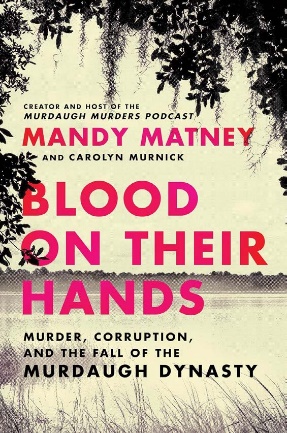 英文书名：BLOOD ON THEIR HANDS: Murder, Corruption, and the Fall of the Murdaugh Dynasty作    者：Mandy Matney 出 版 社：William Morrow代理公司：UTA/ANA/Lauren页    数：288页出版时间：2024年11月代理地区：中国大陆、台湾审读资料：电子稿类    型：非小说著名调查记者、排名第一的播客“默多夫谋杀案”的制作人曼迪·马特尼（Mandy Matney）撰写，揭示默多夫王朝分崩离析的内幕，备受期待。[一个]充满吸引力的地方色彩的个性化叙事.......在与默多夫有关的众多媒体中，这种个人叙事显得格外突出。——《科克斯书评》内容简介：在亚历克斯·默多夫（Alex Murdaugh）的名字传遍美国各大媒体之前的几年，南卡罗来纳州当地记者曼迪·马特尼（Mandy Matney）就直觉低地（Lowcountry）有些不对劲。强大的默多克王朝世代统治着南卡罗来纳州的农村。没有人敢和他们作对。当曼迪和她的报道搭档利兹·法雷尔（Liz Farrell）仔细调查涉及这个传奇家族十几岁的儿子保罗（Paul）的一起致命撞船事件时，他们开始揭开围绕默多夫家族的长期女管家和多年前被发现杀害在后山公路上的一名年轻人的死亡之谜。就在他们展开调查的同时，玛姬和保罗·默多夫（Maggie and Paul Murdaugh）的残暴双重谋杀案将亚历克斯·默多夫推上了国际舞台。从新闻编辑室到法庭，再到曼迪录制她的头号播客“默多夫谋杀案”的被当作工作室的饭桌，《满手鲜血》是一部令人振奋的真实犯罪传奇，一部令人感同身受的新闻调查作品，也是对助长犯罪网络的好男孩（Good Ole Boy System）制度的抨击。作者简介：曼迪·马特尼（Mandy Matney）是一位屡获殊荣的记者，原籍堪萨斯州肖尼市，曾在密苏里州、伊利诺伊州和南卡罗来纳州的报社工作，后创办了月神鲨制作公司（Luna Shark Productions），并制作了排行榜上最受欢迎的播客“默多夫谋杀案”（Murdaugh Murders Podcast）、《真正的阳光》（True Sunlight）和《正义之杯》（Cup of Justice）。曼迪的第一个播客引发了对南卡罗来纳州“Good Ole Boy System”的全球性分析，揭露了特权阶层的不同规则。曼迪的方法揭示了一种制度，揭示了与最高权力机构没有联系的家庭在司法应用上的本质区别。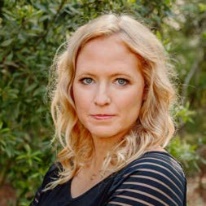 感谢您的阅读！请将反馈信息发至：版权负责人Email：Rights@nurnberg.com.cn安德鲁·纳伯格联合国际有限公司北京代表处	北京市海淀区中关村大街甲59号中国人民大学文化大厦1705室, 邮编：100872电话：010-82504106,   传真：010-82504200公司网址：http://www.nurnberg.com.cn书目下载：http://www.nurnberg.com.cn/booklist_zh/list.aspx书讯浏览：http://www.nurnberg.com.cn/book/book.aspx视频推荐：http://www.nurnberg.com.cn/video/video.aspx豆瓣小站：http://site.douban.com/110577/新浪微博：安德鲁纳伯格公司的微博_微博 (weibo.com)微信订阅号：ANABJ2002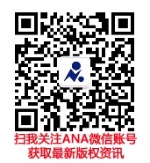 